BROOKLYN MIDDLE STEAM SCHOOL2022-2023 8th Grade Student Supply List             Two easy options:1. OfficeDepot.com (click on links below)2. Bring this list to a local storeOptional, but requested by teachersBox(es) of tissueDonations for students in needDonations of school supplies can be brought to the Main Office at BMS at any time.LUNCH ACCOUNTCost for Breakfast is $1.60 and cost for Lunch is $2.70. Lunch money can be added for breakfasts and lunches to your student’s lunch account HERE or through the Parent Portal on the district website. www.District279.org  We encourage all families to complete an application for free & reduced lunch whether you feel you qualify or not, as activity fees as well as some of our funding are directly related to the applications.  Applications are located HERE or on the district website. www.District279.org  THANK YOU! 8th Grade CORE Classes:English/Language ArtsMathSocial StudiesScience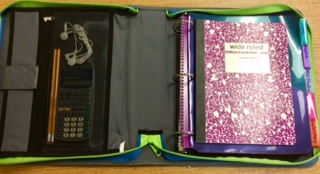 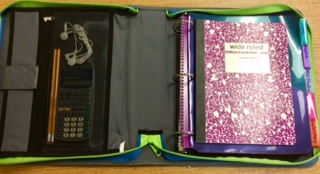 Trapper Keeper (preferred) or 3-ring binder (2” size)Pencil pouch and pencils - 1 box sharpenedPens (blue, black & red)Colored Pencils or MarkersGlue stick2 HighlightersPocket folders 1 for each class (3 for math)Notebooks 1 for each class  Loose-leaf Paper – 1 packStylus & 2 pair inexpensive  to be left at schoolCalculator T130 XIISFlash Drive for Digital Projects in PLTWPlanner 8th Grade ArtSketchbookColored PencilsMarkersPencil Pack - Wood or Mechanical$5-$10 donation - optional but appreciated8th Grade Band/OrchestraCombination lock for instrument locker (required)8th Grade Intro to Culinary ArtsNotebook8th Grade Phys EdCombination lock for PE locker (required)Shorts/sweatpants and t-shirt/sweatshirt, tennis shoes, socksSwimsuit for swim unitIMPORTANT INFORMATIONPlease check with your student during the school year to make sure their folders & notebooks are in good condition, and they have adequate supply of paper, pencils, and pens. 